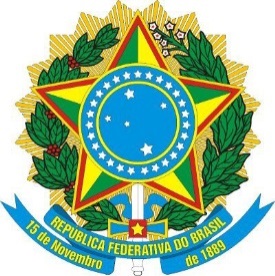 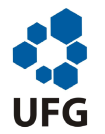 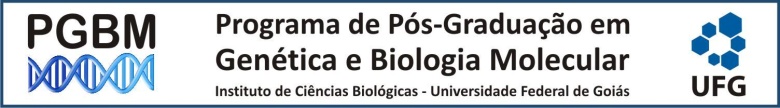 UNIVERSIDADE FEDERAL DE GOIÁSINSTITUTO DE CIÊNCIAS BIOLÓGICASPROGRAMA DE PÓS-GRADUAÇÃO EM GENÉTICA E BIOLOGIA MOLECULARRESOLUÇÃO PGBM No 15Altera a Resolução Nº 12 que estabelece normas referentes à realização do exame de qualificação para doutorado no Programa de Pós-Graduação em Genética e Biologia Molecular (PGBM).	A COORDENADORIA DO PROGRAMA DE PÓS-GRADUAÇÃO EM GENÉTICA E BIOLOGIA MOLECULAR (CPPGBM) DO INSTITUTO DE CIÊNCIAS BIOLÓGICAS DA UNIVERSIDADE FEDERAL DE GOIÁS, reunida em 20 de janeiro de 2016, aprovou normas referentes à realização do exame de qualificação para doutorado no Programa de Pós-Graduação em Genética e Biologia Molecular (PGBM). Os seguintes critérios deverão ser utilizados a partir desta data:Art. 1º.  O exame de qualificação é obrigatório para todos os discentes de doutorado, devendo ser realizado até o final do quinto período letivo.Art. 2º.  O exame de qualificação será realizado perante uma banca examinadora proposta pelo orientador.§ 1º. A banca examinadora da qualificação do discente será composta de 3 (três) membros efetivos e 1 (um) suplente, sendo todos portadores do título de doutor e preferencialmente que exerçam atividades no PGBM.§ 2º. Será publicada uma portaria com o nome dos membros da banca examinadora, indicando seu presidente.§ 3º. A composição da banca examinadora deverá ser aprovada pela comissão administrativa do programa.Art. 3º.  O orientador deverá encaminhar à comissão administrativa, em formulário próprio, a solicitação do exame de qualificação.Art. 4º.  O exame de qualificação deverá ser realizado na data prevista, seguindo as etapas: § 1º. O exame compreenderá a apresentação dos resultados parciais do trabalho final, na forma escrita e oral.O texto deverá conter os dados parciais, contendo os mesmos itens previstos na resolução do PGBM N10 que estabelece critérios para elaboração de projeto de pesquisa, redação e defesa do trabalho final no PGBM.O texto deverá ser entregue aos membros da banca até 30 dias antes da data da qualificação.A apresentação oral deverá ser realizada entre 20 e 30 minutos, seguida da arguição pelos membros da banca.A arguição poderá abranger, além dos resultados parciais, quaisquer temas na área de genética e biologia molecular.§ 2º. É facultativa a presença do orientador no exame de qualificação. Art. 5º.  Ao final do processo do exame de qualificação, a banca examinadora elaborará uma ata com parecer em que o discente será considerado aprovado ou reprovado.§ 1º. O orientador não deverá participar do julgamento.§ 2º. O discente que for reprovado no exame de qualificação poderá repeti-lo, uma única vez, no prazo máximo de 90 dias após o primeiro exame.§ 3º. O discente que for reprovado por duas vezes no exame de qualificação será automaticamente desligado do PGBM.Art. 6º.  Os casos omissos serão avaliados pela Comissão Administrativa.Art. 7º.  Essas normas entram em vigor a partir da data de sua aprovação.Goiânia, 20 de janeiro de 2015.Prof. Dra. Maristela PereiraCoordenadora do Programa de Pós-Graduação emGenética e Biologia MolecularProf. Dr. Clayton Luiz BorgesSubcoordenador do Programa de Pós-Graduaçãoem Genética e Biologia Molecular